CIMUSET 45th CONFERENCE 2017“Technical heritage & Cultural Identity”Rabat 5th - 8th December, 2017CALL FOR PAPERS FORMSurname:                                                                First NameMuseum/Organization:Position:Short biographical description:I would like to present a paper within the following section/s: On the theme (presentation 15min. + questions 5 min.)General (short presentation 10 min.)Short Biographical Description:Title of Paper:Abstracts:Please submit your registration and abstract (1000 characters) by midnight (12:00AM, GMT) August 31st, 2017 to: cimuset2017@gmail.comPlease send and bring your papers in digital form as the material for Collection of papers to be issued (36.000 characters maximum).If you have any questions related to the scientific programme, paper, poster or session proposals, please, do not hesitate to contact the Review Committee: cimuset2017@gmail.com  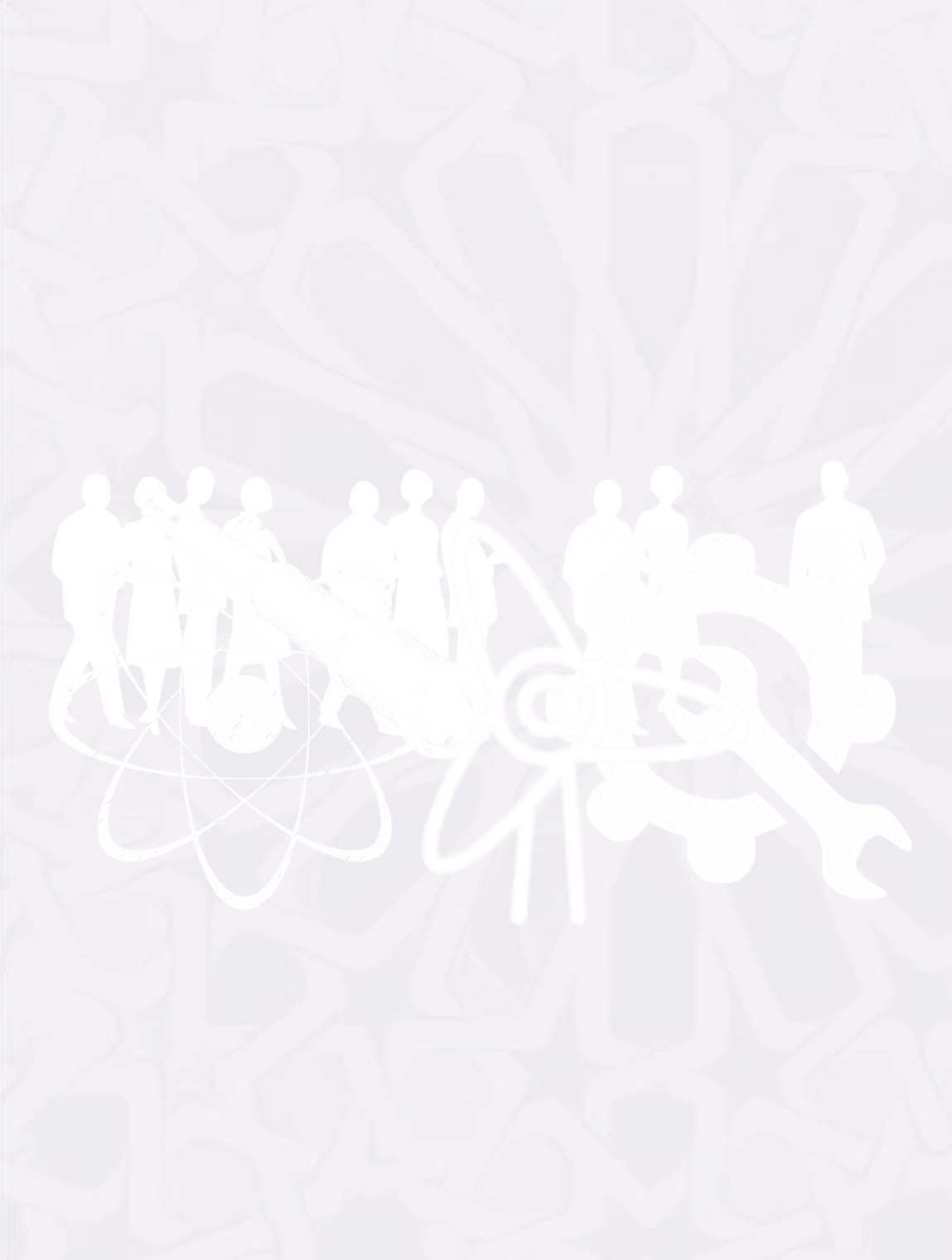 